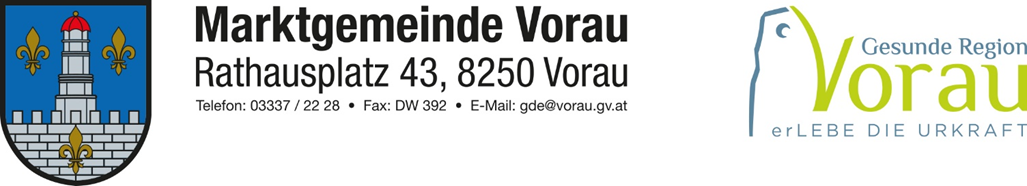 HUNDEANMELDUNGgemäß Hundeabgabenordnung der Marktgemeinde Vorau vom 14.12.2016Die Abgabe beträgt jährlich je Hund € 60,--. Werden im Gemeindegebiet mehrere Hunde gehalten, so beträgt die Abgabe für den zweiten und jeden weiteren Hund € 30,--.Hundehalter:Name:			………………………………………………………………………………Adresse:		………………………………………………………………………………Geburtsdatum:	………………………………………………………………………………Tel.Nr.:		………………………………………………………………………………Email:			………………………………………………………………………………Angaben über den □ 1.Hund, □ 2. Hund, □ 3.Hund:Name:			………………………………………………………………………………Geburtsdatum:	………………………………………………………………………………Geschlecht:		………………………………………………………………………………Rasse:		………………………………………………………………………………Farbe:			………………………………………………………………………………Chip-Nr.:		………………………………………………………………………………Registrierungs-Nr.:	………………………………………………………………………………Dieser Meldung sind anzuschließen:die Registrierungsnummer des Stammdatensatzes gemäß § 24a Abs. 5 Tierschutzgesetz,der für das Halten des Tieres notwendige Hundekundenachweis, sofern ein solcher gemäß § 3b Abs. 8 des Stmk. Landessicherheitsgesetzes erforderlich ist, der Nachweis einer Haftpflichtversicherung gemäß § 3b Abs. 7 Stmk. Landes-Sicherheitsgesetz,Vermerk: …...…………………………………..………………………………………………………………………Ich versichere, dass ich alle Fragen wahrheitsgemäß und vollständig beantwortet habe und verpflichte mich jede Änderung der angegebenen Daten unverzüglich und unaufgefordert bekanntzugeben. ……………………………………………………………………………………………………….Datum:						Unterschrift:HUNDEABGABEAnsuchen um Befreiung bzw. auf Ermäßigunggemäß Hundeabgabeordnung der Marktgemeinde Vorau vom 14.12.2016Antragsteller:Name:			………………………………………………………………………………Adresse:		………………………………………………………………………………Geburtsdatum:	………………………………………………………………………………Tel.Nr.:		…………………………………. Email:…………………………………..Angaben über den Hund:Name:		           ……………………………………………………………………………….Geburtsdatum:	……………………………Geschlecht:…………………………………...Rasse:		……………………………Farbe:………………………………………….Chip-Nr.:		……………………………Registrierungs-Nr.:…………………………...Antrag auf Befreiung Diensthunde öffentlicher Wachen sowie Hunde, welche zur Erfüllung sonstiger öffentlicher Aufgaben notwendig sind;Diensthunde des beeideten Forst- und Jagdschutzpersonals in der für die Erfüllung ihrer Aufgabe erforderlichen Anzahl;speziell ausgebildete Hunde, die zur Führung blinder oder zum Schutz hilfloser Personen notwendig sind oder die nachweislich zur Kompensierung einer Behinderung der Halterin/des Halters dienen oder auf deren Hilfe diese Personen zu therapeutischen Zwecken angewiesen sind; Hunde eines konzessionierten Bewachungsunternehmens;Hunde in behördlich bewilligten Tierheimen; Antrag auf Ermäßigung für Wach-, Berufs- und JagdhundeAbgabenermäßigung: 50%Hunde zur ständigen Bewachung land- und forstwirtschaftlicher oder gewerblicher Betriebe,Hunde zur Bewachung von Gebäuden, die vom nächstbewohnten Gebäude mehr als 50 Meter entfernt liegen, Hunde, die nach ihrer Art und Ausbildung von ihrem Besitzer zur Ausübung eines Berufs oder Erwerbs benötigt werden,Jagdhunde Antrag auf AbgabebegünstigungAbgabenermäßigung: 50%Zuchthunde mit Eintrag im Österreichischen Hundezuchtbuch (ÖHZB) beim Österreichischen Kynologenverband,Zustäzlich freiwillige übergeordnete Kurse mit entsprechender HunderüfungDie Geltendmachung eines Befreiungs- oder Ermäßigungsanspruches ist spätestens bis zum               28. Februar des Jahres in der Marktgemeinde Vorau zu beantragen und die erforderlichen Nachweise vorzulegen. ………………………………………………………………………………………………………Datum:						Unterschrift: